Temat: Opieka nad zwierzętami domowymi.Połącz zwierzęta z ich mieszkaniem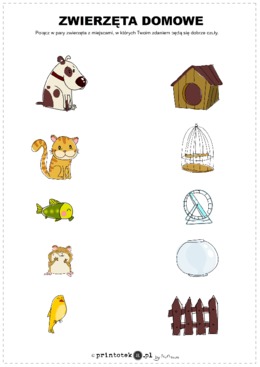 Naśladuj głosy zwierząt przedstawionych na obrazkach. Otocz zieloną pętlą zwierzęta, które mają dwie nogi, a czerwoną te, które mają cztery nogi. Jak nazywają się te zwierzęta, które są w pierwszej pętli i te które są w drugiej?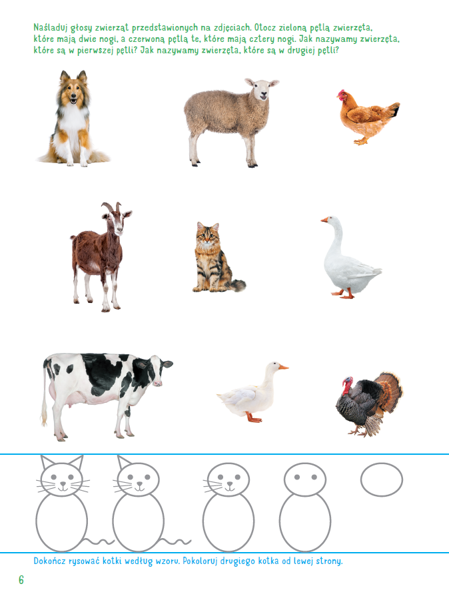 Napisz na czym polega Twoja opieka nad ulubionym zwierzęciem?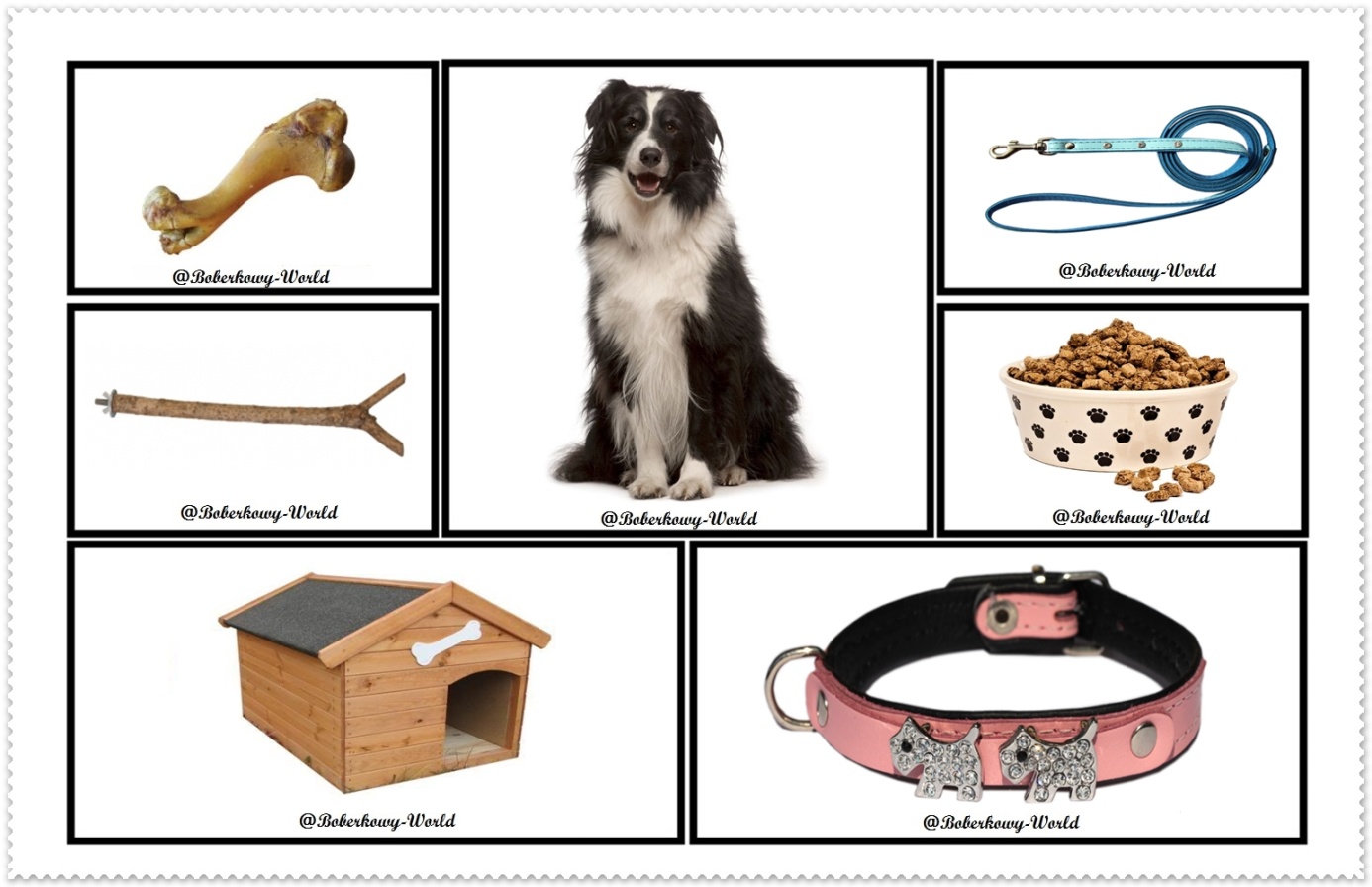 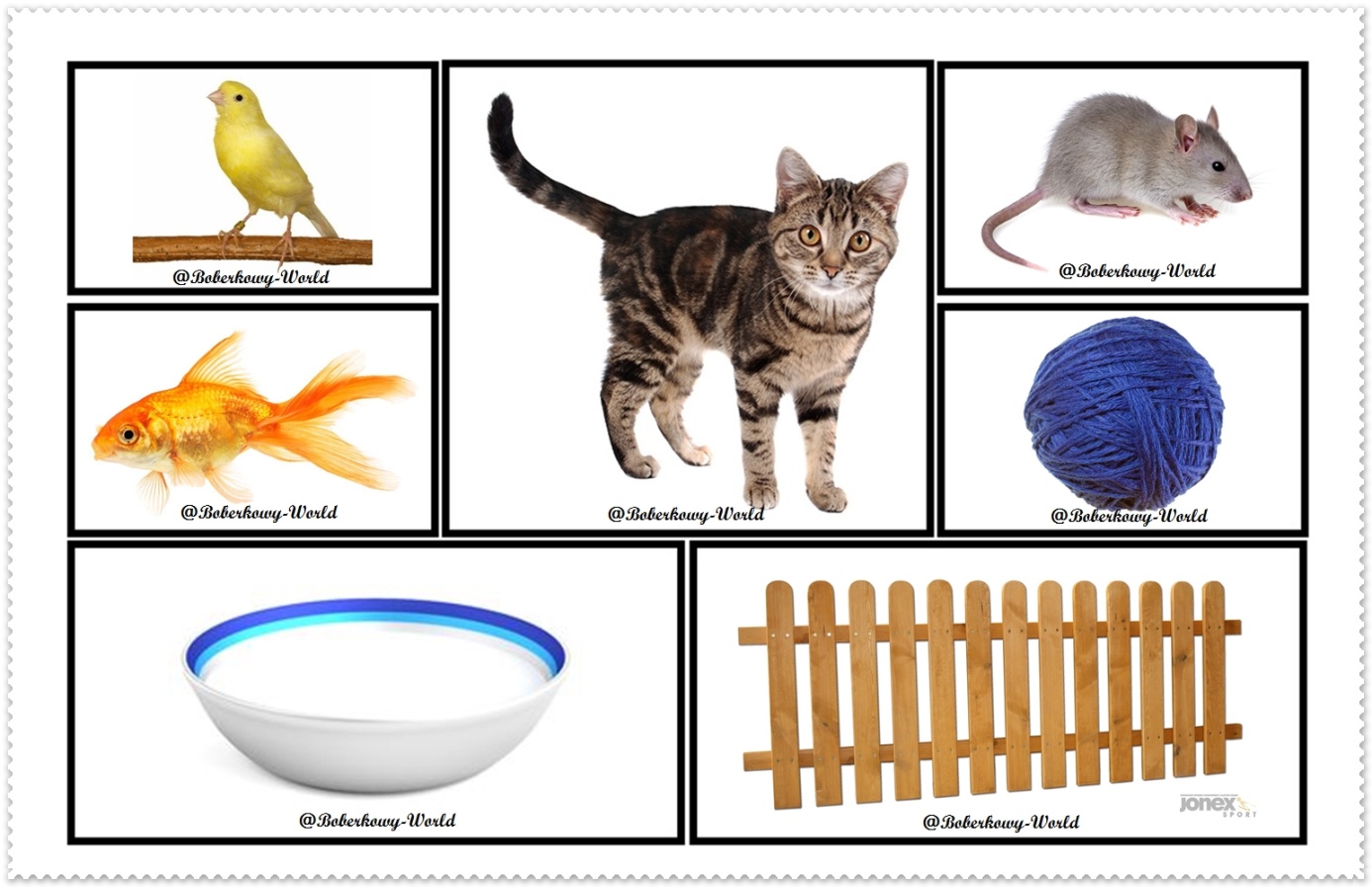 Połącz obraz zwierzęcia z jego cieniem i mieszkaniem.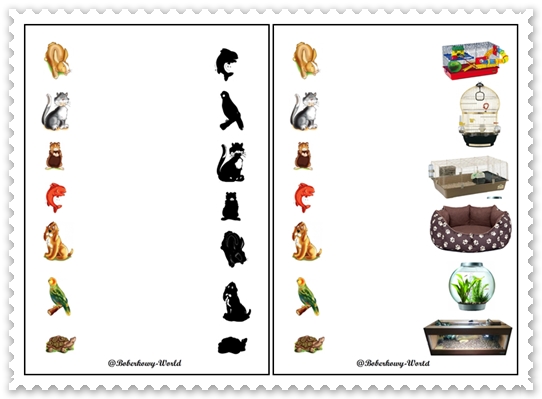 